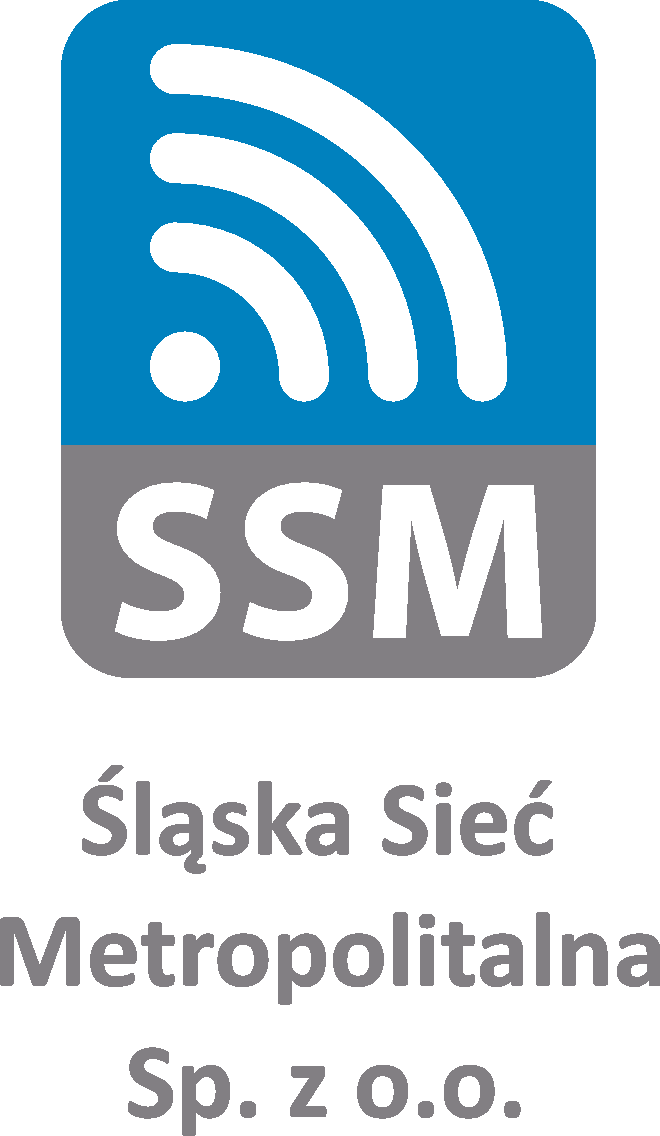 Specjalista ds. monitorowania systemów sieciowychMiejsce pracy: GliwiceOsoba zatrudniona na tym stanowisku odpowiedzialna będzie za realizację zadań w zakresie nadzoru nad systemami informatycznymi.Do głównych zadań osoby zatrudnionej na stanowisku należeć będzie:nadzór nad prawidłową pracą urządzeń sieciowych LAN/WAN,nadzór nad prawidłową pracą systemów serwerowych oraz aplikacji sieciowych,weryfikacja poprawności wykonywania procesów backupu,bieżące utrzymanie oraz dbałość o spójność dokumentacji wewnętrznej,przygotowywanie raportów,nadzór nad poziomem jakości świadczonych usług,współpraca z zespołem Administratorów (pierwszy poziom HelpDesku).Nasze wymagania to:wykształcenie co najmniej średnie,znajomość podstaw administracji systemami operacyjnymi (Linux, Windows),znajomość podstaw zagadnień protokołów sieciowych oraz zarządzania sieciami komputerowymi,umiejętność analitycznego myślenia oraz łatwość rozwiązywania problemów,odpowiedzialność i rzetelność,dyspozycyjność (zmianowy czas pracy).Dodatkowym atutem będzie:znajomość języka angielskiego,posiadanie certyfikatów ze szkoleń i/lub kursów obejmujących zakres opisany w wymaganiach.Oferujemy:stabilne warunki zatrudnienia w ramach umowy o pracę,wynagrodzenie adekwatne do posiadanych kompetencji,ubezpieczenie grupowe na życie,możliwość rozwijania swoich kompetencji i kwalifikacji zawodowych,ciekawą, ambitną, pełną wyzwań pracę w firmie o stabilnej pozycji.Jeśli jesteś zainteresowany/na naszą ofertą prześlij nam list motywacyjny, swoje CV wraz z oświadczeniem zawierającym zgodę na przetwarzanie danych osobowych dla potrzeb niezbędnych do realizacji procesu rekrutacji na adres: rekrutacje@ssm.silesia.pl w temacie „Kandydat na stanowisko Specjalisty 
ds. monitorowania systemów sieciowych” lub składając osobiście w sekretariacie Śląskiej Sieci Metropolitalnej Sp. z o.o. przy ul. Bojkowskiej 37P w Gliwicach.Zastrzegamy sobie prawo odpowiedzi jedynie na wybrane oferty pracy.Inne informacje:Nadesłanych ofert nie odsyłamy, a nieodebrane po sześciu miesiącach od dnia naboru podlegają zniszczeniu.ZarządŚląskiej Sieci Metropolitalnej
 Sp. z o.o.